So seh ich's 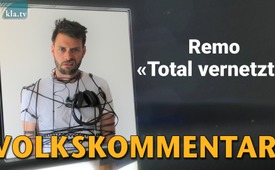 Total vernetzt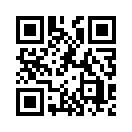 „Ciao zema, i bins wieder!“ Der Schweizer Kla.TV-Zuschauer Remo liegt krank zuhause. Glücklicherweise ist er via WhatsApp, Facebook, Instagram und Twitter mit der Außenwelt vernetzt und kann seinen aktuellen Gesundheitszustand dauernd mit allen teilen. Auf humorvolle Art macht er darauf aufmerksam, dass Likes nicht alles im Leben sind und wahre Freundschaft über Soziale Medien hinausgeht.Hallo zusammen, ich binʼs wieder. Vernetzung ist heutzutage brutal wichtig. Und darum habe ich geschaut, dass ich unglaublich vernetzt bin. Ich habe WhatsApp, ich habe Facebook, ich habe Instagram und Twitter. Und auf diesen Kanälen kann ich jederzeit mit euch allen da draußen unglaublich vernetzt sein, und das finde ich unglaublich super!!! Aber mich hat es voll erwischt. Ich liege seit zwei Tagen im Bett, irgendwie eine Grippewelle oder der Föhn (= Südwind) oder so. Besuchen kommt mich niemand zu Hause. Und darum habe ich eben  gedacht, ich mache ein neues Video, dass ihr immer zu jeder Zeit wisst, wie es mir geht. Und ich habe schon ein paar Likes bekommen und auch ein paar Emojis.
Und das hat mich sehr aufgestellt und es geht mir schon fast wieder gut. Ja, jetzt liegʼ ich hier und kann nicht viel machen. Aber wisst ihr, in einer halben Stunde mache ich das nächste Video. Jetzt muss ich schnell auf die Toilette. Und denkt daran: Vernetzung ist heutzutage unglaublich wichtig!!!von reb.Quellen:-Das könnte Sie auch interessieren:#SocialMedia - www.kla.tv/SocialMedia

#SoSehIchs - seh ich's - www.kla.tv/SoSehIchsKla.TV – Die anderen Nachrichten ... frei – unabhängig – unzensiert ...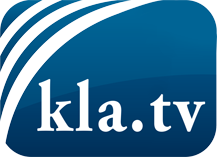 was die Medien nicht verschweigen sollten ...wenig Gehörtes vom Volk, für das Volk ...tägliche News ab 19:45 Uhr auf www.kla.tvDranbleiben lohnt sich!Kostenloses Abonnement mit wöchentlichen News per E-Mail erhalten Sie unter: www.kla.tv/aboSicherheitshinweis:Gegenstimmen werden leider immer weiter zensiert und unterdrückt. Solange wir nicht gemäß den Interessen und Ideologien der Systempresse berichten, müssen wir jederzeit damit rechnen, dass Vorwände gesucht werden, um Kla.TV zu sperren oder zu schaden.Vernetzen Sie sich darum heute noch internetunabhängig!
Klicken Sie hier: www.kla.tv/vernetzungLizenz:    Creative Commons-Lizenz mit Namensnennung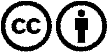 Verbreitung und Wiederaufbereitung ist mit Namensnennung erwünscht! Das Material darf jedoch nicht aus dem Kontext gerissen präsentiert werden. Mit öffentlichen Geldern (GEZ, Serafe, GIS, ...) finanzierte Institutionen ist die Verwendung ohne Rückfrage untersagt. Verstöße können strafrechtlich verfolgt werden.